Liebe/rDieses Heft begleitet dich bei deinem eigenen Projekt. Du suchst dir ein eigenes Thema aus, welches dich begeistert und motiviert. Du solltest möglichst selbstständig an deinem Projekt arbeiten können. Ich erwarte von dir Einsatz und Durchhaltewillen. Dein Projekt soll von Anfang an gut geplant und sorgfältig durchgeführt werden. Die folgenden Seiten helfen dir bei der Planung und der Reflexion des Projekts. Am Ende stellst du deine Arbeit deiner Klasse vor. Überleg dir, ob du eine PowerPoint Präsentation, ein Heft, ein Plakat oder etwas anderes gestalten möchtest. Viel Spass! THEMA Was interessiert dich sonst noch? Für welches Thema hast du dich entschieden?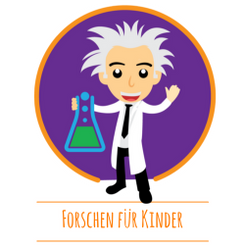 IDEENSAMMLUNGGut, du hast ein Thema gefunden! Was könntest du nun zu diesem Thema alles herausfinden? Kannst du ein Produkt dazu herstellen? Schreibe möglichst viele Ideen auf. Markiere, was du gerne machen möchtest. Besprich deine Ideen mit deiner Lehrperson und mach mit ihr ein Ziel ab.ZIELVEREINBARUNGMein Ziel:Was könnten Stolpersteine sein? Wo könnten Probleme auftreten?Was erwartet deine Lehrperson von dir?Wir sind mit dem Ziel einverstanden.Unterschrift Schüler/in: ______________________Unterschrift Lehrperson: ______________________PLANUNGWelche Arbeiten musst du erledigen? Was für Material brauchst du?ARBEITSPHASERÜCKBLICKWas hat dir besonders gefallen? Worauf bist du besonders stolz?Beim nächsten Mal….Was meint deine Lehrperson?Kreuze an, was dich besonders interessiert.Kreuze an, was dich besonders interessiert.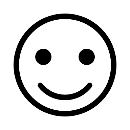 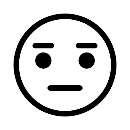 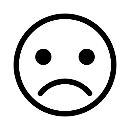 fremde LänderMusik TheaterBilder malenTexte schreibenFotografierenLesenGedichteMathe TiereNähenBastelnPflanzenberühmte MenschenSpiel erfindenKochen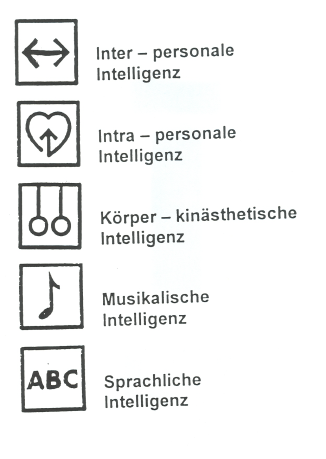 lesen, schreiben, sprechen, Gedichte, Geschichten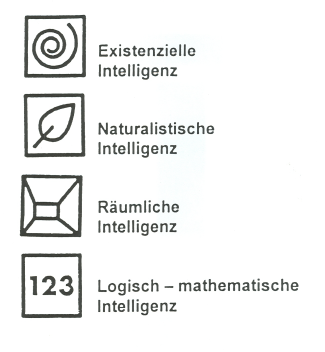 rechnen, Diagramme erstellen, beweisen, messen, zählen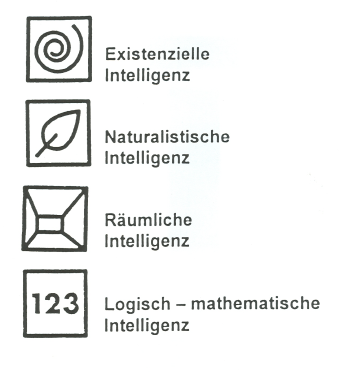 etwas über die Natur herausfinden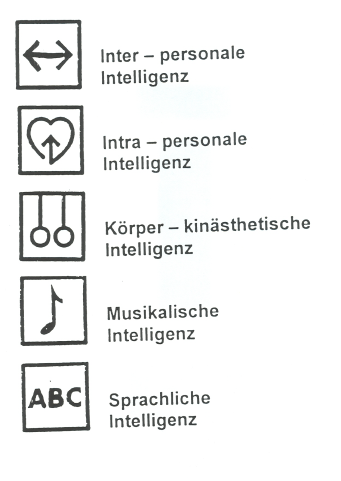 bewegen, turnen, Theater spielen, Kunststücke üben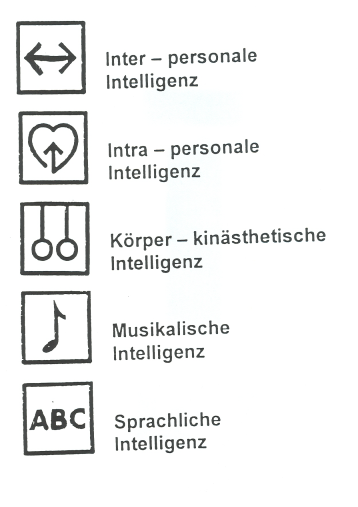 singen, musizieren, tanzen, Rhythmen erfinden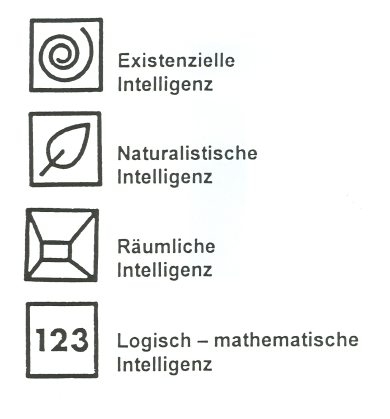 zeichnen, konstruieren, Pläne machen, bauen, basteln 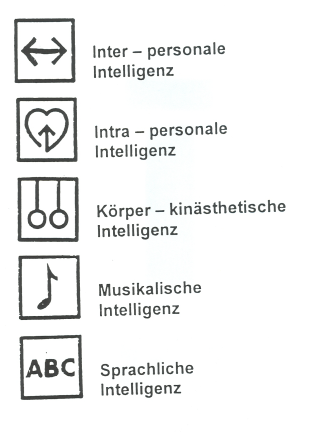 anderen helfen, andere verstehen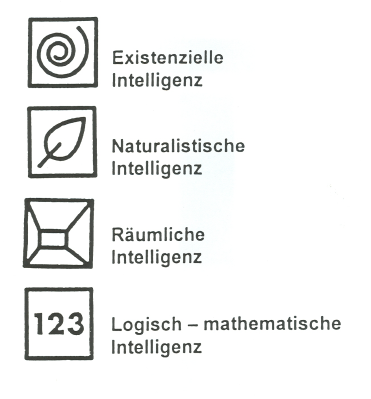 über Fragen des Lebens nachdenken, philosophierenArbeitsschritteMaterialDatumWoran habe ich gearbeitet?Reflexion Ideen zur Reflexion: Worauf bin ich stolz? Was läuft gut? Wo gibt es Probleme? Bin ich im Zeitplan? Was muss ich als nächstes unbedingt erledigen? Wo brauche ich Hilfe?Ideen zur Reflexion: Worauf bin ich stolz? Was läuft gut? Wo gibt es Probleme? Bin ich im Zeitplan? Was muss ich als nächstes unbedingt erledigen? Wo brauche ich Hilfe?Ideen zur Reflexion: Worauf bin ich stolz? Was läuft gut? Wo gibt es Probleme? Bin ich im Zeitplan? Was muss ich als nächstes unbedingt erledigen? Wo brauche ich Hilfe?Kreuze an.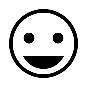 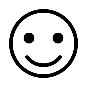 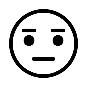 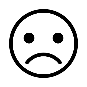 Ich habe konzentriert und ausdauernd gearbeitet.Ich habe mein Projekt gut geplant und konnte die Planung umsetzen. Ich habe sorgfältig gearbeitet.Ich habe selber nach Lösungen gesucht.Ich habe etwas gelernt.Ich war motiviert.Ich bin mit dem Ergebnis zufrieden.Ich habe das Ziel erreicht.Ich bekam genügend Unterstützung. Ich möchte wieder einmal ein Projekt machen. 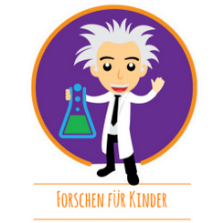 